Naše město - domy Předčtenářská gramotnost  Dětem básničku přečtěte a zkuste si podle ní namalovat vlastní domek Domek – opakování geometrických tvarů Kreslit domek – to je věda, bez přípravy se to nedá. Základ domu bývá čtverec, nezvládne však kotrmelec. Tak musí jen pevně stát, na ostatní pozor dát. Trojúhelník to je střecha, na ni komín rychle spěchá. K domu patří okýnka, velká, střední, malinká. Že se vám ten domek líbí? Dejte pozor – něco chybí! Slyším, jak dům láteří, nemůžu být bez dveří. A už máme znenadání domek krásný k pohledání. Povídejte si o našem městě, jak se jmenuje řeka, která městem protéká? Využijte práci s počítačem, na mapě si ukažte, kde bydlíte, kde bydlí příbuzní, kudy chodíte do školky, do obchodu, pojmenujte a ukažte si kostel, školku, školu, stadion,… Můžete si namalovat vlastní mapu nebo plán cesty k babičce, do MŠ,… Projděte se společně městem a povídejte si o tom, zda je to stejně jako na mapě. Předmatematické představy Z papíru nastříhejte geometrické tvary (trojúhelník, čtverec, obdélník, kruh) a z nich poté zkuste poskládat domeček (naše město) a nalepte na papír. Děti se pokusí matematické tvary pojmenovat. Postavte si doma z kostek nebo z lega svoje město, ulice, silnice, domy, stromy, aut. zastávku,… Spočítejte, kolik máte domů, stromů, aut,… Ve vámi postaveném městě se snažte najít budovu: vysokou, nízkou, (porovnejte vyšší x nižší), širokou x úzkou (např. ulici),  Prostorové vztahy: pod, nad, u, před, za, vedle, vlevo x vpravo,… Logopedické a artikulační chvilky 1. Vytleskávání a tvorba zdrobnělin Dům, domeček, ulice, ulička, obchod, obchůdek, střecha, stříška,… Děti slovo vytleskají, určí počet slabik, zdrobněliny tvoří samy (řeknete „dům,“ dítě vytleská, určí počet slabik, samo vytvoří zdrobnělinu „domeček“ a opět určí počet slabik) 2. Naučte se báseň Domečky Jeden domek stojí tady, druhý támhle u zahrady, třetí, čtvrtý u rybníka, pátý, šestý u lesíka. Tady jich je nejvíce, skoro celá vesnice. Náměty na výtvarnou a pracovní činnost Papírové město - stavíme, tvoříme „město" z dostupných materiálů (krabice, papírové válce, textil, lepenka atd.) vyzkoušejte různé výtvarné techniky - kresba, malba, koláž,… poskládejte domek z papíru 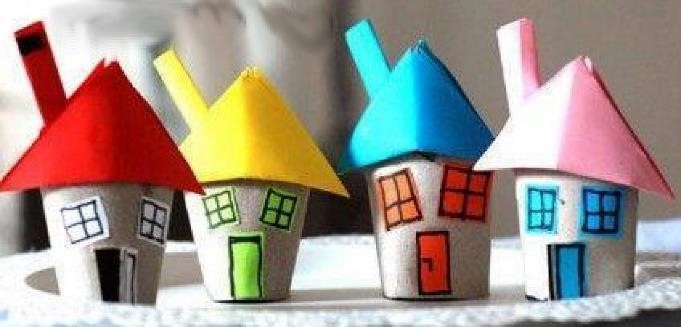 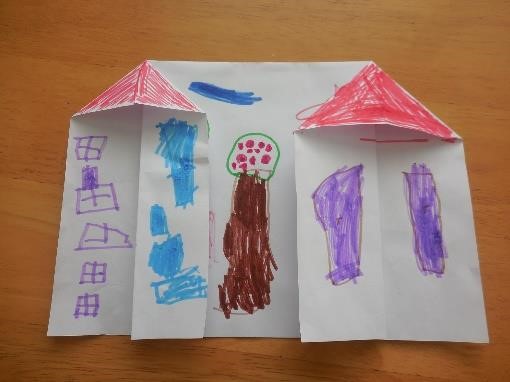 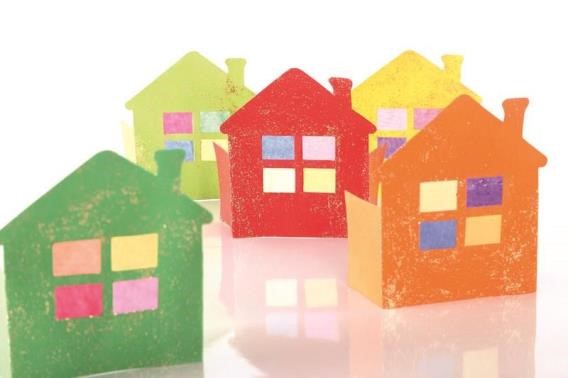 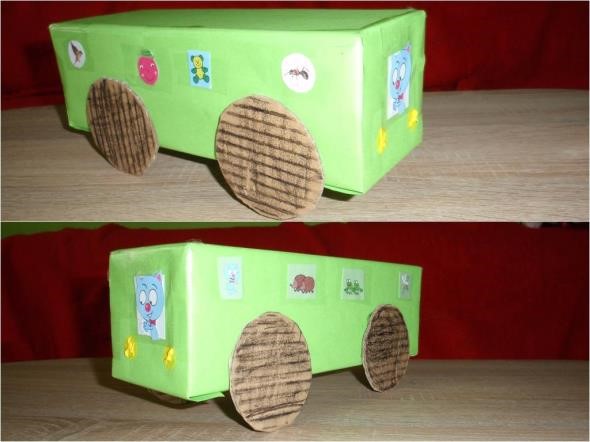 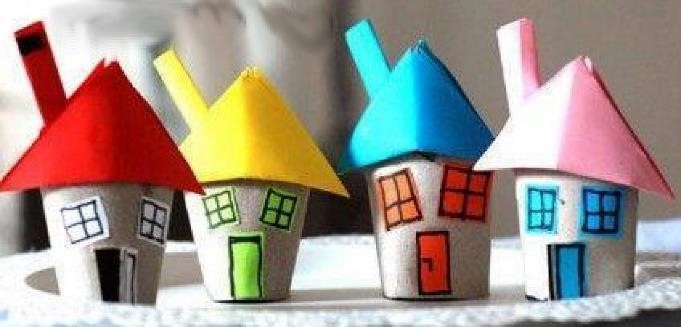 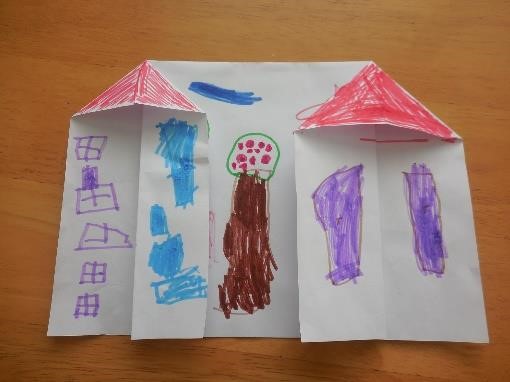 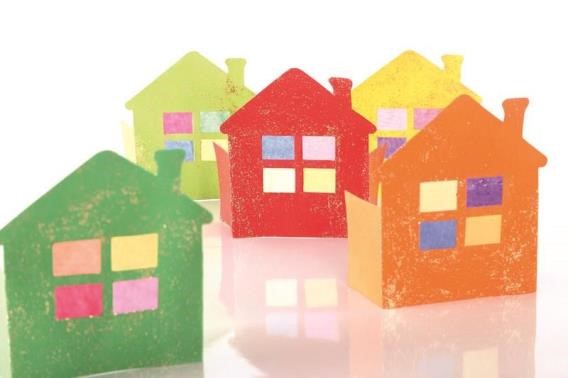 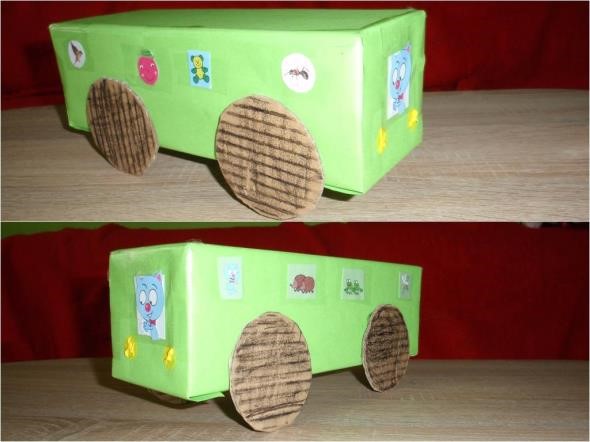 Vizovice mají svůj znak. Líbí se vám?  Zkuste navrhnou vlastní znak Vizovic. Namalujte. 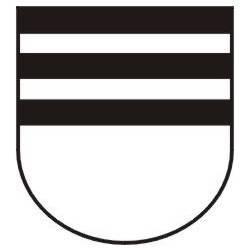 Pohybová činnost Střecha Střecha to je klobouk domu, (stoj rozkročný + ruce spojené nad hlavou) ještě komín patří k tomu, (stoj + ruce připažené) protože dům bez střechy, (stoj rozkročný  + ruce spojené nad hlavou) mohl by dělat neplechy. (poskoky snožmo) Zajděte si s dětmi zasportovat na stadion. Vytvořte si doma plán cvičení (např. 5 dřepů, házení míčem, jízda na kole nebo koloběžce, skoky snožmo,…), zaznamenejte graficky na papír, podle plánu na stadionu vyzkoušejte. Plán přineste do MŠ, společně vyzkoušíme na hřišti. Hudební činnost Udělejte si procházku k technickým službám, do sběrného dvoru. Doma si podle videa zazpívejte a zatancujte popelářskou písničku: https://www.youtube.com/watch?v=rjLDFNpU7uA Udělejte si procházku k hasičské zbrojnici. Doma si podle videa zazpívejte a zatancujte hasičskou písničku: https://www.youtube.com/watch?v=IklJxRN5px8 Pracovní listy Grafomotorika grafomotorika - kreslíme tašky na střeše - procvičujeme dolní oblouk Děti si nakreslí vlastní domeček a tašky kreslí podobně jako je tomu v ukázce na pracovním listu (můžete také vytisknout) 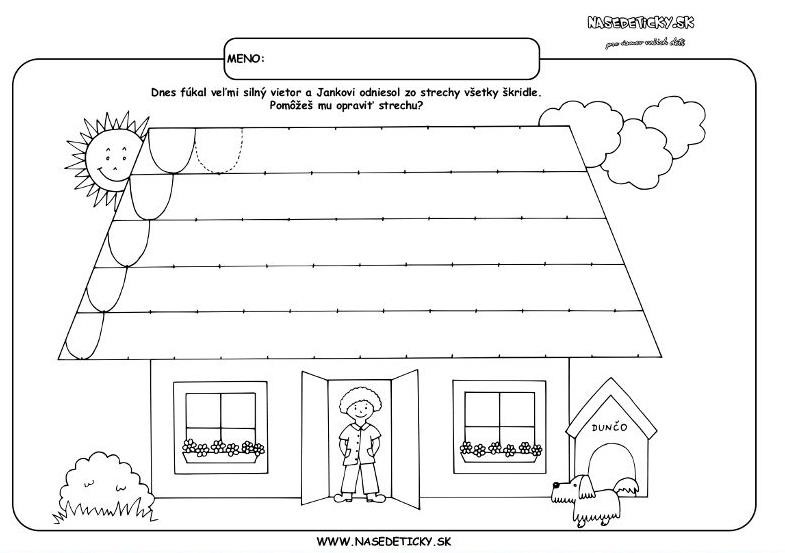 Spočítejte domečky a dokreslete jich tolik, aby odpovídalo číslo na konci řádku. 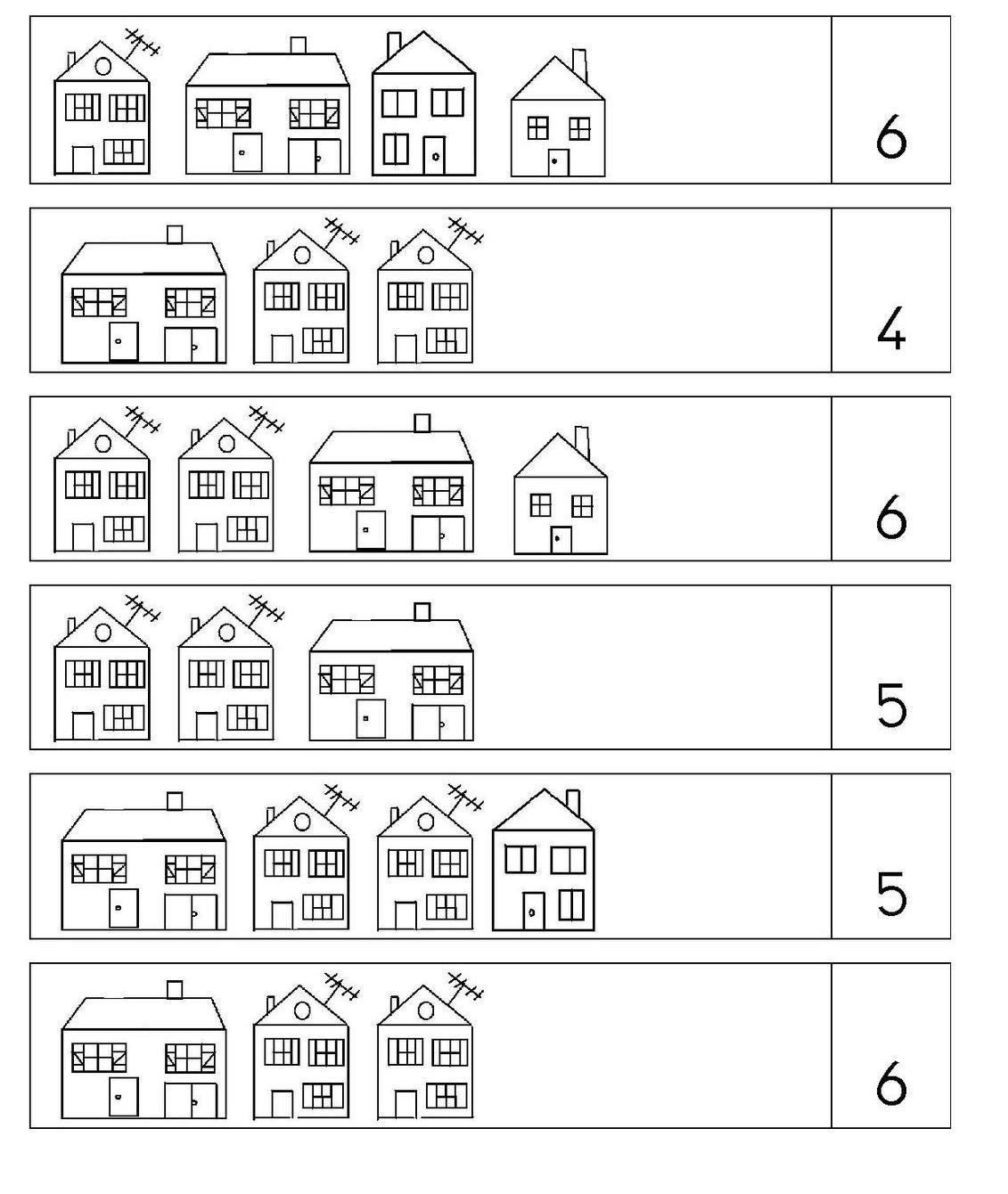 Rozstříhejte rámeček s domečky, seřaďte od největšího po nejmenší a nalepte do spodního rámečku. 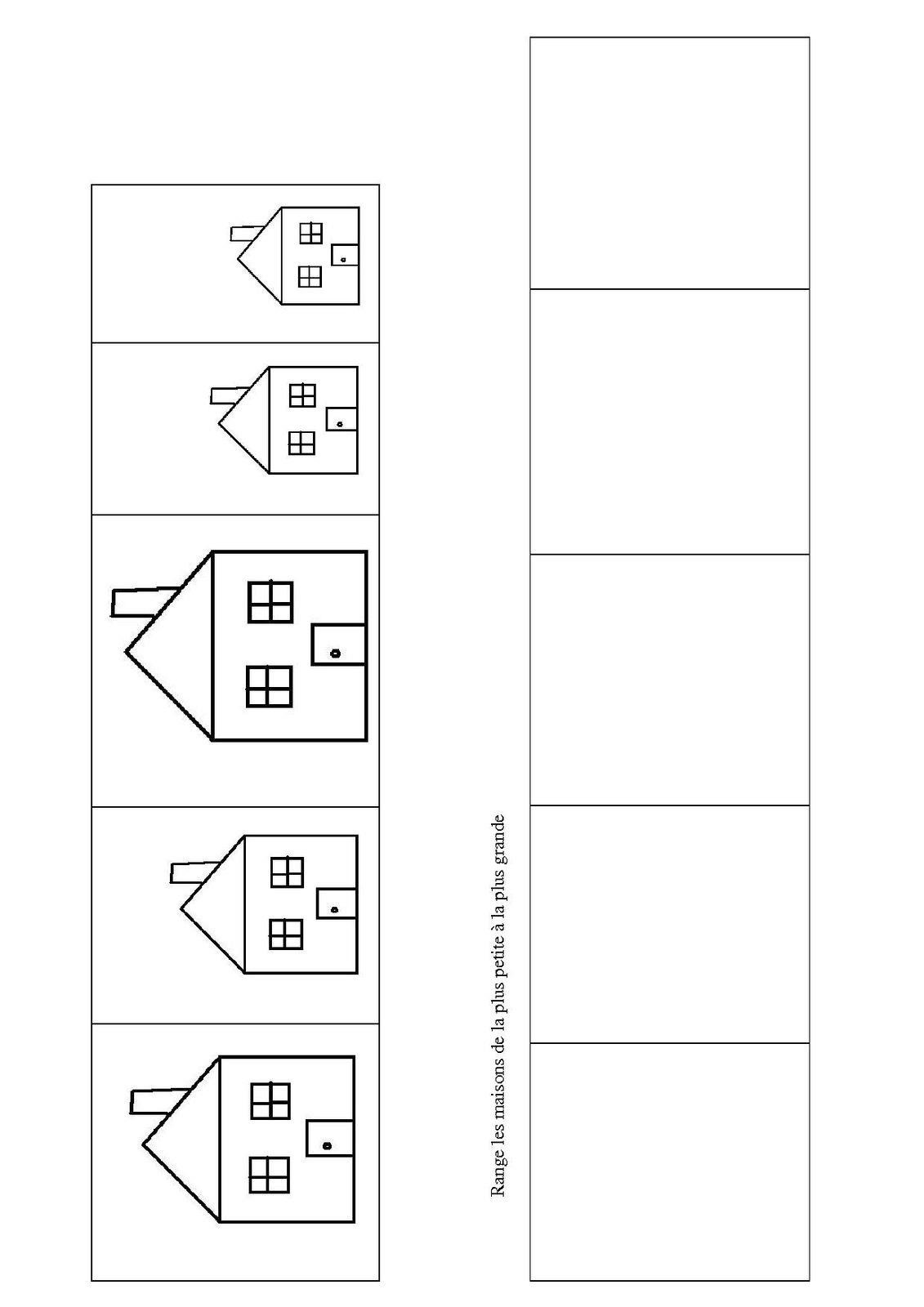 Dokreslete plot u každého domečku a vykreslete. 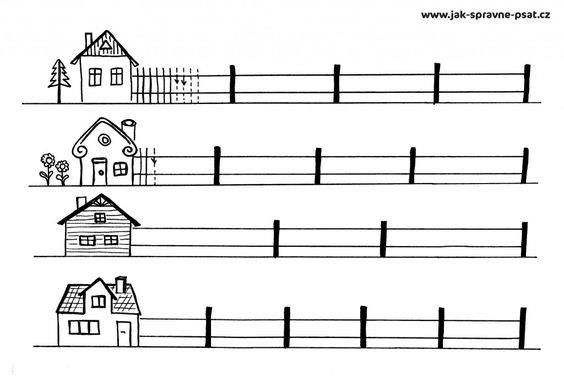 Vybarvěte geometrické tvary podle předlohy. 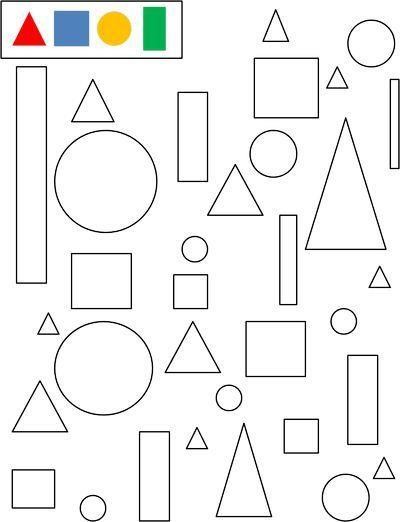 Všechny činnosti můžete dokumentovat fotografiemi, které zašlete na email nebo přinesete do MŠ. 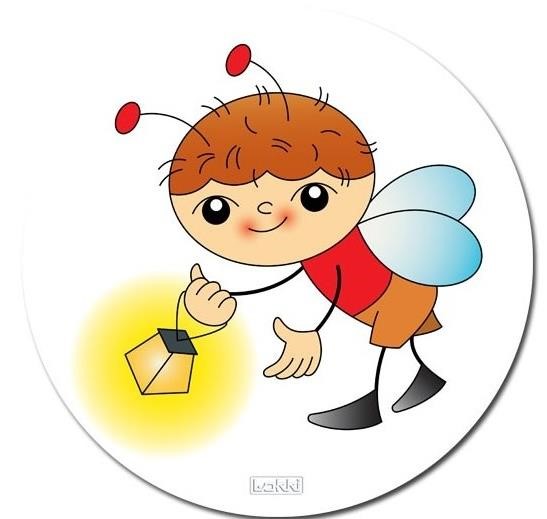 